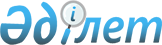 Зеленов аудандық мәслихатының 2011 жылғы 20 желтоқсандағы № 40-1 "2012-2014 жылдарға арналған аудандық бюджет туралы" шешіміне өзгерістер мен толықтырулар енгізу туралы
					
			Күшін жойған
			
			
		
					Батыс Қазақстан облысы Зеленов аудандық мәслихаттың 2012 жылғы 20 желтоқсандағы № 8-1 шешімі. Батыс Қазақстан облысы Әділет департаментінде 2012 жылғы 26 желтоқсанда № 3123 тіркелді. Күші жойылды - Батыс Қазақстан облысы Зеленов аудандық мәслихаттың 2013 жылғы 18 наурыздағы № 10-7 шешімімен      Ескерту. Күші жойылды - Батыс Қазақстан облысы Зеленов аудандық мәслихаттың 18.03.2013 № 10-7 шешімімен (қол қойылған куннен бастап күшіне енеді)      Қазақстан Республикасының 2008 жылғы 4 желтоқсандағы Бюджет кодексіне, Қазақстан Республикасының 2001 жылғы 23 қаңтардағы "Қазақстан Республикасындағы жергілікті мемлекеттік басқару және өзін-өзі басқару туралы" Заңына және Батыс Қазақстан облыстық мәслихатының 2012 жылғы 7 желтоқсандағы № 5-1 "Батыс Қазақстан облыстық мәслихатының 2011 жылғы 6 желтоқсандағы № 36-1 "2012-2014 жылдарға арналған облыстық бюджет туралы» шешіміне өзгерістер мен толықтырулар енгізу туралы" шешіміне (Нормативтік құқықтық актілерді мемлекеттік тіркеу тізілімінде № 3114 тіркелген) сәйкес аудандық мәслихат ШЕШІМ ЕТТІ:



      1. Зеленов аудандық мәслихатының "2012-2014 жылдарға арналған аудандық бюджет туралы" 2011 жылғы 20 желтоқсандағы № 40-1 шешіміне (Нормативтік құқықтық актілерді мемлекеттік тіркеу тізілімінде № 7-7-137 тіркелген, 2012 жылғы 21 қаңтардағы, 2012 жылғы 27 наурыздағы, 2012 жылғы 31 наурыздағы, 2012 жылғы 7 сәуірдегі, 2012 жылғы 14 сәуірдегі "Ауыл тынысы" газетінің № 3, № 12, № 13, № 14, № 15 жарияланған) келесі өзгерістер мен толықтырулар енгізілсін:



      1 тармақта:

      1) тармақшадағы "4 138 567" деген сан "4 133 749" деген санмен ауыстырылсын;

      "3 251 109" деген сан "3 246 291" деген санмен ауыстырылсын;

      2) тармақшадағы "4 105 650" деген сан "4 100 832" деген санмен ауыстырылсын;



      3 тармақта:

      1) тармақшадағы "697 474" деген сан "692 656" деген санмен ауыстырылсын;

      үшінші абзацта "8 194" деген сан "8 188" деген санмен ауыстырылсын;

      бесінші абзацта "16 161" деген сан "15 418" деген санмен ауыстырылсын;

      алтыншы абзацта "39 202" деген сан "39 144" деген санмен ауыстырылсын;

      жетінші абзацта "2 539" деген сан "1 150" деген санмен ауыстырылсын;

      сегізінші абзацта "4 029" деген сан "3 029" деген санмен ауыстырылсын;

      оныншы абзацта "19 314" деген сан "17 926" деген санмен ауыстырылсын;

      он төртінші абзацта "9 692" деген сан "6 855" деген санмен ауыстырылсын;

      он жетінші абзацта "110 073" деген сан "109 667" деген санмен ауыстырылсын;

      мынадай мазмұндағы жиырмасыншы абзацпен толықтырылсын:

      "ауданның жалпы білім беретін мектептердің штаттарына логопед, дефектолог енгізілуіне және мектепке дейінгі ұйымдарының жанынан екі инклюзивті кабинеттің ашылуына байланысты – 3 009 мың теңге.";



      аталған шешімнің 1 қосымшасы осы шешімнің қосымшасына сәйкес жаңа редакцияда жазылсын



      2. Осы шешім 2012 жылдың 1 қаңтарынан бастап қолданысқа енгізіледі.      Сессия төрағасы                  Т. Залмуканов

      Аудандық мәслихат хатшысы        Р. Исмагулов

Аудандық мәслихатының

2012 жылғы 20 желтоқсандағы

№ 8-1 шешіміне қосымшаАудандық мәслихатының

2011 жылғы 20 желтоқсандағы

№ 40-1 шешіміне 1 қосымша 2012 жылға арналған аудандық бюджет
					© 2012. Қазақстан Республикасы Әділет министрлігінің «Қазақстан Республикасының Заңнама және құқықтық ақпарат институты» ШЖҚ РМК
				СанатыСанатыСанатыСанатыСанатыСомасыСыныбыСыныбыСыныбыСыныбыСомасыІшкі сыныбыІшкі сыныбыІшкі сыныбыСомасыЕрекшелікЕрекшелікСомасыАтауларСомасы123456I. Кірістер4 133 7491САЛЫҚ ТҮСІМДЕРІ827 2461Кірістерге салынатын табыс салығы278 2062Жеке табыс салығы278 20603Әлеуметтік салық208 0001Әлеуметтік салық208 00004Меншік салығы323 1811Мүлік салығы266 9003Жер салығы6 7814Көлік құралдарына салынатын салық34 5005Бір тұтас жер салығы15 00005Тауарларға, іс әрекет пен қызмет көрсету жұмыстарына салынатын ішкі салықтар14 2072Акциздер2 3503Табиғи және басқа да ресурстарды пайдаланғаны үшін түсетін түсімдер4 3004Кәсіпкерлік және кәсіби іс әрекетімен айналысқаны үшін алымдар7 55708Заңдық мәнді іс-әрекеттерді жасағаны және (немесе) оған уәкілеттігі бар мемлекеттік органдар немесе лауазымды адамдар құжаттар бергені үшін алынатын міндетті төлемдер3 6521Мемлекеттік баж3 6522САЛЫҚҚА ЖАТПАЙТЫН ТҮСІМДЕР7 91601Мемлекет меншігінен түсетін кірістер5 4865Мемлекет меншігіндегі мүлікті жалға беруден түсетін кірістер5 48604Мемлекеттік бюджеттен қаржыландырылатын, сондай-ақ Қазақстан Республикасы Ұлттық Банкінің бюджетінен (шығыстар сметасынан) ұсталатын және қаржыландырылатын мемлекеттік мекемелер салатын айыппұлдар, өсімпұлдар, санкциялар, өндіріп алулар1 7501Мемлекеттік бюджеттен қаржыландырылатын, сондай-ақ Қазақстан Республикасы Ұлттық Банкінің бюджетінен (шығыстар сметасынан) ұсталатын және қаржыландырылатын мемлекеттік мекемелер салатын айыппұлдар, өсімпұлдар, санкциялар, өндіріп алулар1 75006Салыққа жатпайтын өзге де түсімдер6801Салыққа жатпайтын өзге де түсімдер6803Негізгі капиталды сатудан түсетін кіріс52 2961Мемлекеттік мекемелерге бекітілген мемлекеттік мүлікті сату25 1373Негізгі капиталды сатудан түсетін кіріс25 13703Мемлекеттік мекемелерге бекітілген мемлекеттік мүлікті сату27 1591Жерді және материалдық емес активтерді сату27 1594ТҮСЕТІН ТРАНСФЕРТТЕР3 246 2912Мемлекеттік басқаруда жоғарғы тұрған органдардан бөлінген трансферттер3 246 2912Облыстық бюджеттен түскен трансферттер3 246 291Функционалдық топФункционалдық топФункционалдық топФункционалдық топФункционалдық топСомасыФункционалдық топ бөлігіФункционалдық топ бөлігіФункционалдық топ бөлігіФункционалдық топ бөлігіСомасыБюджеттік бағдарламалардың әкімшісіБюджеттік бағдарламалардың әкімшісіБюджеттік бағдарламалардың әкімшісіСомасыБағдарламаБағдарламаСомасыАтауларСомасы123456II. Шығындар4 100 83201Жалпы сипаттағы мемлекеттiк қызметтер 376 641Мемлекеттік басқарудың жалпы функцияларын орындайтын өкілдік, атқарушы және басқа да органдар349 748112Аудан (облыстық маңызы бар қала) мәслихатының аппараты13 749001Аудан (облыстық маңызы бар қала) мәслихатының қызметін қамтамасыз ету жөніндегі қызметтер13 749122Аудан (облыстық маңызы бар қала) әкімінің аппараты67 020001Аудан (облыстық маңызы бар қала) әкімінің қызметін қамтамасыз ету жөніндегі қызметтер66 440003Мемлекеттік органның күрделі шығыстары580123Қаладағы аудан, аудандық маңызы бар қала, кент, ауыл (село), ауылдық (селолық) округ әкімінің аппараты268 979001Қаладағы аудан, аудандық маңызы бар қаланың, кент, ауыл (село), ауылдық (селолық) округ әкімінің қызметін қамтамасыз ету жөніндегі қызметтер268 724022Мемлекеттік органның күрделі шығыстары2559Жалпы сипаттағы өзге де мемлекеттiк қызметтер26 894459Ауданның (облыстық маңызы бар қаланың) экономика және қаржы бөлімі26 894001Ауданның (облыстық маңызы бар қаланың) экономикалық саясатын қалыптастыру мен дамыту, мемлекеттік жоспарлау, бюджеттік атқару және коммуналдық меншігін басқару саласындағы мемлекеттік саясатты іске асыру жөніндегі қызметтер25 234015Мемлекеттік органның күрделі шығыстары1 66002Қорғаныс1 8511Әскери мұқтаждықтар1 851122Аудан (облыстық маңызы бар қала) әкімінің аппараты1 851005Жалпыға бірдей әскери міндетті атқару шеңберіндегі іс-шаралар1 85104Білім беру2 702 9401Мектепке дейiнгi тәрбиелеу және оқыту172 930464Ауданның (облыстық маңызы бар қаланың) білім бөлімі172 930009Мектепке дейінгі тәрбиелеу мен оқытуды қамтамасыз ету146 715021Республикалық бюджеттен берілетін нысаналы трансферттер есебінен жалпы үлгідегі, арнайы (түзету), дарынды балалар үшін мамандырылған, жетім балалар мен ата-аналарының қамқорынсыз қалған балалар үшін балабақшалар, шағын орталықтар, мектеп интернаттары, кәмелеттік жасқа толмағандарды бейімдеу орталықтары тәрбиешілеріне біліктілік санаты үшін қосымша ақының мөлшерін ұлғайту 684040Мектепке дейінгі білім беру ұйымдарында мемлекеттік білім беру тапсырысын іске асыруға25 5312Бастауыш, негізгі орта және жалпы орта білім беру2 472 206123Қаладағы аудан, аудандық маңызы бар қала, кент, ауыл (село), ауылдық (селолық) округ әкімінің аппараты1 539005Ауылдық (селолық) жерлерде балаларды мектепке дейін тегін алып баруды және кері алып келуді ұйымдастыру1 539464Ауданның (облыстық маңызы бар қаланың) білім бөлімі2 470 667003Жалпы білім беру2 316 811006Балаларға қосымша білім беру 111 234063Республикалық бюджеттен берілетін нысаналы трансферттер есебінен "Назарбаев Зияткерлік мектептері" ДБҰ-ның оқу бағдарламалары бойынша біліктілікті арттырудан өткен мұғалімдерге еңбекақыны арттыру 1 150064Бастауыш, негізгі орта, жалпыға бірдей орта білім беру ұйымдарының (дарынды балаларға арналған мамандандырылған (жалпы үлгідегі, арнайы (түзету); жетім балаларға және ата-анасының қамқорлығынсыз қалған балаларға арналған ұйымдар): мектептердің, мектеп-интернаттарының мұғалімдеріне біліктілік санаты үшін қосымша ақы мөлшерін республикалық бюджеттен берілетін трансферттер есебінен ұлғайту38 460067Ведомстволық бағыныстағы мемлекеттік мекемелердің және ұйымдарының күрделі шығыстары3 0129Білім беру саласындағы өзге де қызметтер57 804464Ауданның (облыстық маңызы бар қаланың) білім бөлімі57 804001Жергілікті деңгейде білім беру саласындағы мемлекеттік саясатты іске асыру жөніндегі қызметтер15 161005Ауданның (облыстық маңызы бар қаланың) мемлекеттік білім беру мекемелер үшін оқулықтар мен оқу-әдiстемелiк кешендерді сатып алу және жеткізу21 397007Аудандық (қалалық) ауқымдағы мектеп олимпиадаларын және мектептен тыс іс-шараларды өткiзу528015Республикалық бюджеттен берілетін трансферттер есебінен жетім баланы (жетім балаларды) және ата-аналарының қамқорынсыз қалған баланы (балаларды) күтіп-ұстауға асыраушыларына ай сайынғы ақшалай қаражат төлемдері15 418020Республикалық бюджеттен берілетін трансферттер есебінен үйде оқытылатын мүгедек балаларды жабдықпен, бағдарламалық қамтыммен қамтамасыз ету 5 30006Әлеуметтiк көмек және әлеуметтiк қамтамасыз ету193 1572Әлеуметтік көмек168 542451Ауданның (облыстық маңызы бар қаланың) жұмыспен қамту және әлеуметтік бағдарламалар бөлімі168 542002Еңбекпен қамту бағдарламасы43 130005Мемлекеттік атаулы әлеуметтік көмек 10 121006Тұрғын үй көмегін көрсету0007Жергілікті өкілетті органдардың шешімі бойынша мұқтаж азаматтардың жекелеген топтарына әлеуметтік көмек15 801010Үйден тәрбиеленіп оқытылатын мүгедек балаларды материалдық қамтамасыз ету2 510014Мұқтаж азаматтарға үйде әлеуметтiк көмек көрсету51 86601618 жасқа дейінгі балаларға мемлекеттік жәрдемақылар28 083017Мүгедектерді оңалту жеке бағдарламасына сәйкес, мұқтаж мүгедектерді міндетті гигиеналық құралдармен және ымдау тілі мамандарының қызмет көрсетуін, жеке көмекшілермен қамтамасыз ету6 131023Жұмыспен қамту орталықтарының қызметін қамтамасыз ету10 9009Әлеуметтiк көмек және әлеуметтiк қамтамасыз ету салаларындағы өзге де қызметтер24 615451Ауданның (облыстық маңызы бар қаланың) жұмыспен қамту және әлеуметтік бағдарламалар бөлімі24 615001Жергілікті деңгейде жұмыспен қамтуды қамтамасыз ету және халық үшін әлеуметтік бағдарламаларды іске асыру саласындағы мемлекеттік саясатты іске асыру жөніндегі қызметтер22 541011Жәрдемақыларды және басқа да әлеуметтік төлемдерді есептеу, төлеу мен жеткізу бойынша қызметтерге ақы төлеу1 574021Мемлекеттік органның күрделі шығыстары 50007Тұрғын үй-коммуналдық шаруашылық385 3711Тұрғын үй шаруашылығы293 116458Ауданның (облыстық маңызы бар қаланың) тұрғын үй-коммуналдық шаруашылығы, жолаушылар көлігі және автомобиль жолдары бөлімі83 619003Мемлекеттік тұрғын үй қорының сақталуын ұйымдастыру3 729004Азаматтардың жекелеген санаттарын тұрғын үймен қамтамасыз ету77 000031Кондоминиум объектілеріне техникалық паспорттар дайындау2 890464Ауданның (облыстық маңызы бар қаланың) білім бөлімі109 667026Жұмыспен қамту -2020 бағдарламасы бойынша ауылдық елді мекендерді дамыту шеңберінде объектілерді жөндеу109 667466Ауданның (облыстық маңызы бар қаланың) сәулет, қала құрылысы және құрылыс бөлімі99 830003Мемлекеттік коммуналдық тұрғын үй қорының тұрғын үйін жобалау, салу және (немесе) сатып алу39 830004Инженерлік коммуникациялық инфрақұрылымды жобалау, дамыту, жайластыру және (немесе) сатып алу60 0002Коммуналдық шаруашылық64 644458Ауданның (облыстық маңызы бар қаланың) тұрғын үй-коммуналдық шаруашылығы, жолаушылар көлігі және автомобиль жолдары бөлімі16 300012Сумен жабдықтау және су бұру жүйесінің жұмыс істеуі 5 300028Коммуналдық шаруашылықты дамыту11 000466Ауданның (облыстық маңызы бар қаланың) сәулет, қала құрылысы және құрылыс бөлімі48 344006Сумен жабдықтау және су бұру жүйесін дамыту48 3443Елді-мекендерді абаттандыру27 611123Қаладағы аудан, аудандық маңызы бар қала, кент, ауыл (село), ауылдық (селолық) округ әкімінің аппараты23 384008Елді-мекендердің көшелерін жарықтандыру11 699009Елді-мекендердің санитариясын қамтамасыз ету2 500011Елді-мекендерді абаттандыру мен көгалдандыру9 185458Ауданның (облыстық маңызы бар қаланың) тұрғын үй-коммуналдық шаруашылығы, жолаушылар көлігі және автомобиль жолдары бөлімі4 227015Елдi мекендердің көшелерiн жарықтандыру0016Елдi мекендердiң санитариясын қамтамасыз ету2 140018Елдi мекендердi абаттандыру және көгалдандыру2 08708Мәдениет, спорт, туризм және ақпараттық кеңістiк301 9971Мәдениет саласындағы қызмет178 656457Ауданның (облыстық маңызы бар қаланың) мәдениет, тілдерді дамыту, дене шынықтыру және спорт бөлімі178 656003Мәдени-демалыс жұмысын қолдау178 6562Спорт14 507457Ауданның (облыстық маңызы бар қаланың) мәдениет, тілдерді дамыту, дене шынықтыру және спорт бөлімі14 507008Ұлттық және бұқаралық спорт түрлерін дамыту12 179009Аудандық (облыстық маңызы бар қалалық) деңгейде спорттық жарыстар өткiзу2 3283Ақпараттық кеңiстiк89 766456Ауданның (облыстық маңызы бар қаланың) ішкі саясат бөлімі7 368002Газеттер мен журналдар арқылы мемлекеттік ақпараттық саясат жүргізу жөніндегі қызметтер7 368457Ауданның (облыстық маңызы бар қаланың) мәдениет, тілдерді дамыту, дене шынықтыру және спорт бөлімі82 398006Аудандық (қалалық) кiтапханалардың жұмыс iстеуi82 3989Мәдениет, спорт, туризм және ақпараттық кеңiстiктi ұйымдастыру жөнiндегi өзге де қызметтер19 068456Ауданның (облыстық маңызы бар қаланың) ішкі саясат бөлімі9 756001Жергілікті деңгейде ақпарат, мемлекеттілікті нығайту және азаматтардың әлеуметтік сенімділігін қалыптастыру саласында мемлекеттік саясатты іске асыру жөніндегі қызметтер8 696003Жастар саясаты саласындағы өңірлік бағдарламаларды іске асыру1 060457Ауданның (облыстық маңызы бар қаланың) мәдениет, тілдерді дамыту, дене шынықтыру және спорт бөлімі9 312001Жергілікті деңгейде мәдениет, тілдерді дамыту, дене шынықтыру және спорт саласындағы мемлекеттік саясатты іске асыру жөніндегі қызметтер9 31210Ауыл, су, орман, балық шаруашылығы, ерекше қорғалатын табиғи аумақтар, қоршаған ортаны және жануарлар дүниесін қорғау, жер қатынастары58 8711Ауыл шаруашылығы27 812459Ауданның (облыстық маңызы бар қаланың) экономика және қаржы бөлімі17 926099Мамандарды әлеуметтік қолдау жөніндегі шараларды іске асыру17 926473Ауданның (облыстық маңызы бар қаланың) ветеринария бөлімі9 886001Жергілікті деңгейде ветеринария саласындағы мемлекеттік саясатты іске асыру жөніндегі қызметтер7 246007Қаңғыбас иттер мен мысықтарды аулауды және жоюды ұйымдастыру2 6406Жер қатынастары9 302463Ауданның (облыстық маңызы бар қаланың) жер қатынастары бөлімі9 302001Аудан (облыстық маңызы бар қала) аумағында жер қатынастарын реттеу саласындағы мемлекеттік саясатты іске асыру жөніндегі қызметтер9 3029Ауыл, су, орман, балық шаруашылығы және қоршаған ортаны қорғау мен жер қатынастары саласындағы өзге де қызметтер21 757473Ауданның (облыстық маңызы бар қаланың) ветеринария бөлімі21 757011Эпизоотияға қарсы іс-шаралар жүргізу21 75711Өнеркәсіп, сәулет, қала құрылысы және құрылыс қызметі10 4902Сәулет, қала құрылысы және құрылыс қызметі10 490466Ауданның (облыстық маңызы бар қаланың) сәулет, қала құрылысы және құрылыс бөлімі10 490001Құрылыс, облыс қалаларының, аудандарының және елді-мекендерінің сәулеттік бейнесін жақсарту саласындағы мемлекеттік саясатты іске асыру және ауданның (облыстық маңызы бар қаланың) аумағында ұтымды және тиімді қала құрылысын игеруді қамтамасыз ету жөніндегі қызметтер 10 49012Көлiк және коммуникация15 1011Автомобиль көлiгi9 351458Ауданның (облыстық маңызы бар қаланың) тұрғын үй-коммуналдық шаруашылығы, жолаушылар көлігі және автомобиль жолдары бөлімі9 351023Автомобиль жолдарының жұмыс істеуін қамтамасыз ету9 3519Көлiк және коммуникациялар саласындағы өзге де қызметтер5 750458Ауданның (облыстық маңызы бар қаланың) тұрғын үй-коммуналдық шаруашылығы, жолаушылар көлігі және автомобиль жолдары бөлімі5 750024Кентiшiлiк (қалаiшiлiк), қала маңындағы ауданiшiлiк қоғамдық жолаушылар тасымалдарын ұйымдастыру5 75013Өзгелер46 6599Өзгелер46 659454Ауданның (облыстық маңызы бар қаланың) кәсіпкерлік және ауыл шаруашылығы бөлімі17 149001Жергілікті деңгейде кәсіпкерлік, өнеркәсіп және ауыл шаруашылығы саласындағы мемлекеттік саясатты іске асыру жөніндегі қызметтер15 159007Мемлекеттік органның күрделі шығыстары1 990458Ауданның (облыстық маңызы бар қаланың) тұрғын үй-коммуналдық шаруашылығы, жолаушылар көлігі және автомобиль жолдары бөлімі18 340001Жергілікті деңгейде тұрғын үй-коммуналдық шаруашылығы, жолаушылар көлігі және автомобиль жолдары саласындағы мемлекеттік саясатты іске асыру жөніндегі қызметтер11 091040Республикалық бюджеттен нысаналы трансферттер есебінен "Өңірлерді дамыту" Бағдарламасы шеңберінде өңірлерді экономикалық дамытуға жәрдемдесу бойынша шараларды іске асыру 7 249459Ауданның (облыстық маңызы бар қаланың) экономика және қаржы бөлімі11 170012Ауданның (облыстық маңызы бар қаланың) жергілікті атқарушы органының резерві 11 17014Борышқа қызмет көрсету911Борышқа қызмет көрсету91459Ауданның (облыстық маңызы бар қаланың) экономика және қаржы бөлімі91021Жергілікті атқарушы органдардың облыстық бюджеттен қарыздар бойынша сыйақылар мен өзге де төлемдерді төлеу бойынша борышына қызмет көрсету 9115Трансферттер7 6621Трансферттер7 662459Ауданның (облыстық маңызы бар қаланың) экономика және қаржы бөлімі7 662006Пайдаланылмаған (толық пайдаланылмаған) нысаналы трансферттерді қайтару7 662III. Таза бюджеттік кредиттеу265 500Бюджеттік кредиттер 308 15510Ауыл, су, орман, балық шаруашылығы, ерекше қорғалатын табиғи аумақтар, қоршаған ортаны және жануарлар дүниесін қорғау, жер қатынастары158 1551Ауыл шаруашылығы158 155459Ауданның (облыстық маңызы бар қаланың) экономика және қаржы бөлімі158 155018Мамандарды әлеуметтік қолдау шараларын іске асыруға берілетін бюджеттік кредиттер158 15513Өзгелер150 0009Өзгелер150 000458Ауданның (облыстық маңызы бар қаланың) тұрғын үй-коммуналдық шаруашылығы, жолаушылар көлігі және автомобиль жолдары бөлімі150 000039Кондоминиум объектілерінің жалпы мүлкін жөндеу жүргізуге арналған бюджеттік кредиттер 150 000СанатыСанатыСанатыСанатыСанатыСомасыСыныбыСыныбыСыныбыСыныбыСомасыІшкі сыныбыІшкі сыныбыІшкі сыныбыСомасыЕрекшелікЕрекшелікСомасыАтауыСомасы5Бюджеттік кредиттерді өтеу42 6551Бюджеттік кредиттерді өтеу42 655001Мемлекеттік бюджеттен берілген, бюджеттік кредиттерді өтеу42 655Функционалдық топФункционалдық топФункционалдық топФункционалдық топФункционалдық топСомасыФункционалдық топ бөлігіФункционалдық топ бөлігіФункционалдық топ бөлігіФункционалдық топ бөлігіСомасыБюджеттік бағдарламалардың әкімшісіБюджеттік бағдарламалардың әкімшісіБюджеттік бағдарламалардың әкімшісіСомасыБағдарламаБағдарламаСомасыАтауыСомасыIV. Қаржылық активтермен операциялар бойынша сальдо3 766Қаржылық активтерді сатып алу3 76613Басқа да3 7669Басқа да3 766459Аудандық экономика және қаржы бөлімі10065Заңды тұлғалардың жарғылық капиталын қалыптастыру немесе ұлғайту100473Ауданның ветеринария бөлімі3 66614Заңды тұлғалардың жарғылық капиталын қалыптастыру немесе ұлғайту3 666СанатыСанатыСанатыСанатыСанатыСомасыСыныбыСыныбыСыныбыСыныбыСомасыІшкі сыныбыІшкі сыныбыІшкі сыныбыСомасыЕрекшелікЕрекшелікСомасыАтауыСомасы6Мемлекеттің қаржы активтерін сатудан түсетін түсімдер001Мемлекеттің қаржы активтерін сатудан түсетін түсімдер01Қаржы активтерін ел шегінен тыс сатудан түсетін түсімдер0V. Бюджет тапшылығы (профициті)-236 349VI. Бюджет тапшылығын қаржыландыру (профицитін пайдалану)236 3497Қарыздар түсімі307 7551Мемлекеттік ішкі қарыздар 307 755Функционалдық топФункционалдық топФункционалдық топФункционалдық топФункционалдық топСомасыКіші функцияКіші функцияКіші функцияКіші функцияСомасыБюджеттік бағдарламалардың әкімшісіБюджеттік бағдарламалардың әкімшісіБюджеттік бағдарламалардың әкімшісіСомасыБағдарламаБағдарламаСомасыАтауыСомасы16Қарыздарды өтеу127 1291Қарыздарды өтеу127 129459Ауданның (облыстық маңызы бар қала) экономика және қаржы бөлімі127 1295Жергілікті атқарушы органның жоғары тұрған бюджет алдындағы борышын өтеу127 12922Жергілікті бюджеттен бөлінген пайдаланылмаған бюджеттік кредиттерді қайтару0СанатыСанатыСанатыСанатыСанатыСомасыСыныбыСыныбыСыныбыСыныбыСомасыІшкі сыныбыІшкі сыныбыІшкі сыныбыСомасыЕрекшелікЕрекшелікСомасыАтауыСомасы8Бюджеттік қаражаттарының пайдаланылатын қалдықтары55 723